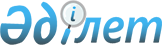 О внесении изменений в решение акима Коктауского сельского округа от 30 ноября 2009 года № 12 "Көктау ауылындағы елді мекендерге көше атауларын өзгерту туралы"Решение акима Коктауского сельского округа Хромтауского района Актюбинской области от 20 ноября 2017 года № 24. Зарегистрировано Департаментом юстиции Актюбинской области 4 декабря 2017 года № 5715
      В соответствии со статьей 35 Закона Республики Казахстан от 23 января 2001 года "О местном государственном управлении и самоуправлении в Республике Казахстан", Закона Республики Казахстан от 9 февраля 2009 года "О внесении изменений и дополнений в некоторые законодательные акты Республики Казахстан по вопросам местного государственного управления и самоуправления", аким Коктауского сельского округа РЕШИЛ:
      1. Внести в решение акима Коктауского сельского округа на казахском языке от 30 ноября 2009 года № 12 "Көктау ауылындағы елді мекендерге көше атауларын өзгерту туралы" (зарегистрированное в Реестре государственной регистрации нормативных правовых актов № 3-12-107, опубликованное 29 декабря 2009 года в районной газете "Хромтау") следующие изменения:
      заголовок решения на казахском языке изложить в новой редакции:
      "Көктау ауылдық округі Көктау ауылының көше атауларын өзгерту туралы";
      преамбулу указанного решения на казахском языке изложить в новой редакции:
      "Қазақстан Республикасының 2001 жылғы 23 қантардағы "Қазақстан Республикасындағы жергілікті мемлекеттік басқару және өзін-өзі басқару туралы" Заңының 35 бабына, Қазақстан Республикасының 1993 жылғы 8 желтоқсандағы "Қазақстан Республикасының әкiмшiлiк-аумақтық құрылысы туралы" Заңының 14 бабына, сондай-ақ, Көктау ауылдық округіне қарайтын елді-мекен тұрғындарының пікірін ескере отырып, Көктау ауылдық округінің әкімі ШЕШІМ ҚАБЫЛДАДЫ:".
      2. Настоящее решение вводится в действие по истечении десяти календарных дней после дня его первого официального опубликования.
					© 2012. РГП на ПХВ «Институт законодательства и правовой информации Республики Казахстан» Министерства юстиции Республики Казахстан
				
      Аким Коктауского сельского округа 

Э. Болатов
